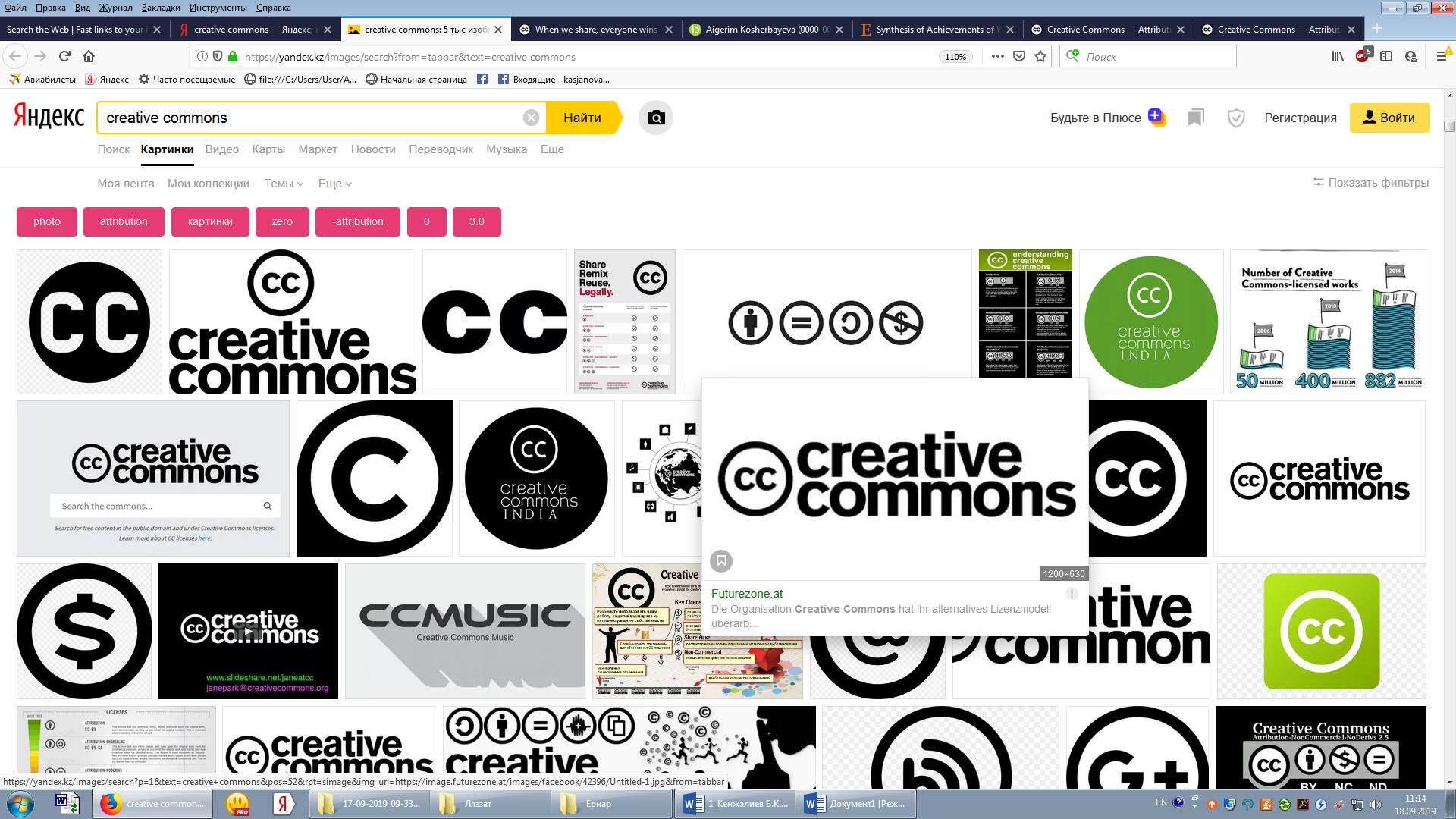 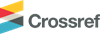 DOI: 10.31643/2023/6445.01Please, choose one section from here and delete the others:MetallurgyEarth sciencesEngineering and TechnologyTitle of article 1* Kenzhaliyev B.K., 2Azlan M.N.1 Institute of Metallurgy and Ore Beneficiation, Satbayev University, Almaty, Kazakhstan 2 Universiti Pendidikan Sultan Idris, Tanjung Malim, Perak, Malaysia* Corresponding author email: bagdaulet_k@satbayev.university * In the information about the authors, it is necessary to provide full names (surnames, first names), academic degrees, full names f the organization, address, city, and country - in Kazakh, Russian, and English for Kazakhstani authors; in Russian and in English for authors from CIS countries and in English for English-speaking authors; write an email and ORCID ID of each author (in the absence of this code, register on the website www.orcid.org ).IntroductionThe introduction shall be of the significance of the article and its objective. Delete this sentence and paste your introduction preserving this format.Following up on this pattern one may “adjust” the required volume of the article, please do not exceed more than 6000 words. The present pattern makes the authors stick to the main requirements of formatting for their subsequent online version placement at the publishing website. This pattern is a standard to make the article formatting easier, its automatic adjusting to the requirements of online publications, preserving the general style for each article of the periodical.Save your file in WORD doc., write with the Calibri 11 point, a single interval. And afterward work in a file pattern, pasting the text into this pattern.The articles submitted to the journal editors shall correspond to its profile. Delete the word Section in the heading, at the top of the page and paste your section preserving this format.  The initials and the last name of the author (s) shall be written in capital (large) letters. Provide the full name of the company, city, and country (if the authors work in different companies, the last name of the author and the relevant company should be numbered).Experimental part The experimental part includes the research methodology (a model) and methods used in this study.All fields, column widths, spaces, indents, paragraphs, and font types are obligatory. Please do not change the formatting.Delete the text printed above, and paste your own, preserving the formatting of this file.Results and DiscussionDiscussion of the results describes the data obtained as a result of the study and their discussion comparing with the previously known, please, cite pieces of literature in the quadrat brackets [1], [2]. Before you start writing your article, first make it in a separate file, and then copy it into this pattern. Make figures in separate files. Do not use a hard format for table sizes. Do not number the pages in the article. No additional numbering of Sections (besides pattern). Work with the proposed pattern. The article will be published on the publisher's website in the way represented by you. Keep the pattern format all the time.The formulae should be cited in the text and numbered. Follow internationally accepted rules and conventions: use the international system of units (SI). If other quantities are mentioned, give their equivalent in SI. Formulae should be typewritten, if possible. Leave ample space around the formulae.  Give the meanings of all symbols immediately after the equation in which they are first used.The equations are an exception to this pattern. The presentation equation is up to you. An equation is in a string in Calibri see (1). Either you use signs.Number the equations sequentially as they appear in the text. The numbers of the equations are placed in parentheses on the right. To denote the mathematical sign "minus" use a long dash, rather than a hyphen. Perform the equation as shown in the example:a + b = y                                 (1)Delete the text printed above, and paste your own, preserving the formatting.•	If you need a bulleted list, use this formatting.•	Delete the text printed above, and insert your own, preserving the formatting of this file. Figures and tablesLarge figures and tables can be placed by the width of two columns. Place these figures and tables at the top or bottom of the column. Do not place them in the middle of the column. The figure title (Figure 1) is located below them. The headings of the table are placed above it according to the pattern. Embed the used fonts if the application provides that option. Ensure that color images are accessible to all, including those with impaired color vision.Please submit tables as editable text and not as images. Number tables consecutively in accordance with their appearance in the text and place any table notes below the table body. Be sparing in the use of tables and ensure that the data presented in them do not duplicate results described elsewhere in the article. Please avoid using vertical rules and shading in table cells.Table 1 - Copper content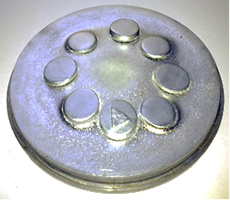 Figure 1 -  Picture descriptionReferences should be at least 20 pieces, please make sure that each reference is properly cited in the context and listed in the reference section. The manuscript should be carefully checked to ensure that the information given in the text is exactly the same as that given in the reference list.References to the scientific papers are provided in the order they appear in the text of the article. Sources in the text are numbered in the order of appearance in the article. The first source is denoted [1], the second, respectively [2], the third [[3], [4], [5]], etc. A list of references is placed at the end of the article and arranged as follows: books – surnames, initials of authors, the full title of the book, place (city, publishing company), and year of publication; articles from journals – surnames and initials of the authors. The title of an article, the title of a journal, year of publication, numbers of volume, issue, pages, DOI; patent documents – Protective document Number Country. Title of the invention. Authors surname and initials. Publication date, bulletin number.Sample of the reference to the book: Conway BE: Ionic Hydration in Chemistry and Biophysics. Elsevier; 1981.Sample of the reference to the edited book: Ashby M, Shercliff H, Cebon D. Materials, engineering, science, processing, and design. 2nd. ed. Oxford: Butterworth-Heinemann; 2010.Sample of the chapter of the book: Ashby M, Shercliff H, Cebon D. Materials, engineering, science, processing, and design. 2nd. ed. Oxford: Butterworth-Heinemann; 2010. Chapter 6, Beyond elasticity: plasticity, yielding and ductility, p. 39-111.Sample of the reference to the article from conference proceedings, symposia, etc.: Marshall AG. In Kistemaker GE, Nibbering NMM (editors), Advances in Mass Spectrometry, Proc. 12th International Mass Spectrometry Conference, Amsterdam, 26-30 August 1991. Elsevier; 1992. p.37. https://doi.org/10.31643/2021.20   Sample reference to a journal article: Wang J, Pan Ya, Feng R, Cui H, Gong B, Zhang L, Gao Z, Cui X, Zhang H, Jia Zh. Effect of electrolyte composition on the microstructure and bio-corrosion behavior of micro-arc oxidized coatings on biomedical Ti6Al4V alloy. Journal of Materials Research and Technology 2020;9(2):1477-1490. https://doi.org/10.1016/j.jmrt.2019.11.073 Sample of the reference for patent documents: Pat. 6025810A US. Hyper-light-speed antenna. David L. Strom. Publ. 15.02.2018, bull. 5.Electron resource sample: Cancer Research UK, Cancer statistics reports for the UK. http://www.cancerresearchuk.org/aboutcancer/statistics/cancerstatsreport/, 2003 (accessed on 13 March 2021).Requirements for the Reference design if the literature is not in English (Kazakh, Russian, etc.). Separating marks such as (” //” and «-») are not used in the REFERENCES. The source title and publisher’s imprint are separated from the surnames of the authors by italics, dot, comma, or semi-bold print type. Names of cities, countries, and geographical names are given in English.The structure of the bibliographic reference: authors (transliteration), name of the source (transliteration and translation into English), output data, and the indication of the language of the article in parentheses.The program of transliteration of the Russian text into the Latin alphabet using various systems may be found on the website https://www.calc.ru/transliteratsyya.html to make it easier. The program is quite simple; it is easy to use for ready-made links. For example, we insert in the special field all the text of the bibliography in Russian and click the “translit online” button.Next, we transform the transliterated reference:•	remove the special separators between the fields (“//” and “-“) and the designations T., No., C., V., P .;•	after the transliterated title of the source (article, book, periodical, conference, patent, etc.), we write its translation into English, not in italics;•	In the case of the title of the periodical we write the equal sign (=) between transliteration and translation, in any other cases the translation is written in parentheses;•	language of the article (in Russ, in Eng., or another).An example of the reference to the books: Vaisburd SE. Fiziko-khimicheskie svoistva i osobennosti stroeni-ya sul’fidnykh rasplavov [Physicochemical properties and features of sulfide melts structure]. Moscow: Metallurgy. 1996, 304. (in Russ.).An example of the reference to the books chapter: Azarenkov NA, Litovchenko SV, Neklyudov IM, Stoev PI. Korroziyа i zashchita metallov. Chast’ 1. Khimicheskayа korroziyа metallov. Uchebnoe posobie [Corrosion and protection of metals. Part 1. Chemical corrosion of metals. Tutorial]. Kharkov: KhNU, 2007, 187. (in Russ.).An example of the reference to the article from conference materials: Zago-rodnyaya AN, Abisheva ZS, Sadykanova SEh. Povedenie osmij-, renijsoderzhashchikh vzvesej na operatsii re-ehkstraktsii ehkstraktsionnoj tekhnologii izvlecheniya reniya [Behavior of osmium-, rhe-nium contained suspensions in re-extraction operation of rhenium extraction technology]. XVIII Chernyaevskaya konf. po khimii, analitike i tekhnologii platinovykh metallov: mater. mezhdunar. konf. [XVIII Chernyaev conf. on chemistry, analytics and technology of platinum metals: proceedings of Internation. Conf.] Moscow, Russia, 2006. 2. 122-123. (in Russ.).An example reference to a journal article: Tolmacheva VB, Apyari VB, Kochuk EB, Dmitriyenko SG. Magnitnyye sorbenty na osnove nanochastits oksidov zheleza dlya vydeleniya i kontsentrirovaniya organicheskikh soyedineniy [Magnetic sorbents based on iron oxide nanoparticles for the isolation and concentration of organic compounds]. Zhurnal analiticheskoy khimii = Journal of Analytical Chemistry 2016;71(4):339-356. (in Russ.). https://doi.org/10.7868/S0044450216040071  An example of the reference for patent documents: Pat. 2419658 RU. Zhelezoflyus vanadijsoderzhashchij [Vanadium-containing iron flux] Kirichkov A.A., Gil’manov M.R., Zagajnov S.A., Tleugabulov B.S., Mihalev V.A., Nikolaev F.P., Filippov V.V., Kushnarev A.V. Opubl. 27.05.2011, 15 (in Russ.).   Electron resource example: Sokolovskij D.V. Teoriya sinteza samoustanavlivayushchikhsya kulachkovykh mekhanismov privodov [Theory of synthesis of self-installing cam of power mechanisms]. (Electron resource) 2006. (Аccess date: 12.03.2009), URL: http://bookchamber.kz/stst_2006.htm The names of cities, countries, and names of other geographical objects are written right in English without transliteration.ConclusionsThe results of the study are summarized in this Section. If necessary, divide the conclusions for your article using this formatting. Delete this text and paste your own.Conflicts of interest. If you agree, you should not delete this statement: On behalf of all authors, the corresponding author states that there is no conflict of interest.AcknowledgmentsIntroduce here the acknowledgments to the colleagues, sponsors, and funds supporting your research. Collate acknowledgments in a separate section at the end of the article. List here those individuals who provided help during the research (e.g., conducting experiments, providing language help, writing assistance or proofreading the article, etc.).Formatting of funding sources. List funding sources in this standard way to facilitate compliance with the funder's requirements. For example, "This work was supported by the Ministry of Science and Education of the Republic of Kazakhstan [grant numbers xxxx, yyyy].When funding is from a block grant or other resources available to a university, college, or other research institution, submit the name of the institute or organization that provided the funding. If no funding has been provided for the research, it is recommended to include the following sentence: "This research did not receive any specific grant from funding agencies in the public, commercial, or not-for-profit sectors".                               Cite this article as: Kenzhaliyev BK, Azlan MN. Kaolinite clays as a source of raw materials for the aluminum industry of the Republic of Kazakhstan. Kompleksnoe Ispolzovanie Mineralnogo Syra = Complex Use of Mineral Resources. 2021;319(4):5-12. https://doi.org/10.31643/2021/6445.34Мақаланың атауы1 Кенжалиев Б.К., 2 Азлан М.Н. 1 Металлургия және кен байыту институты, Сәтбаев университеті, Алматы, Қазақстан 2 Пендидикан Сұлтан Идрис университеті, Танжунг Малим, Перак, МалайзияНазвание статьи1 Кенжалиев Б.К., 2 Азлан М.Н. 1 Институт металлургии и обогащения, Satbayev University, Алматы, Казахстан 2 Университет Пендидикан Султан Идрис, Танджунг Малим, Перак, МалайзияReferencesAshby M, Shercliff H, Cebon D. Materials, engineering, science, processing, and design. 2nd. ed. Oxford: Butterworth-Heinemann; 2010.Kenzhaliyev B, Surkova T, Berkinbayeva A, Dossymbayeva Z, Yesimova D, Abdikerim B. On methods of modifying natural minerals. In: Institute of Metallurgy and Ore Beneficiation, Satbayev University, organizer. Proceedings of the IV International Practical Internet Conference “Challenges of Science”; 2021 November 22; Almaty, Kazakhstan. (Issue IV), p. 128-133. https://doi.org/10.31643/2021.20  Wang J, Pan Ya, Feng R, Cui H, Gong B, Zhang L, Gao Z, Cui X, Zhang H, Jia Zh. Effect of electrolyte composition on the microstructure and bio-corrosion behavior of micro-arc oxidized coatings on biomedical Ti6Al4V alloy. Journal of Materials Research and Technology 2020;9(2):1477-1490. https://doi.org/10.1016/j.jmrt.2019.11.073Kenzhaliyev BK, Imangalieva LM, Manapova AI, Azlan MN. Kaolinite clays as a source of raw materials for the aluminum industry of the Republic of Kazakhstan. Kompleksnoe Ispolzovanie Mineralnogo Syra = Complex Use of Mineral Resources. 2021;319(4):5-12. https://doi.org/10.31643/2021/6445.34   Tolmacheva VB, Apyari VB, Kochuk EB, Dmitriyenko SG. Magnitnyye sorbenty na osnove nanochastits oksidov zheleza dlya vydeleniya i kontsentrirovaniya organicheskikh soyedineniy [Magnetic sorbents based on iron oxide nanoparticles for the isolation and concentration of organic compounds]. Zhurnal analiticheskoy khimii = Journal of Analytical Chemistry 2016;71(4):339-356. (in Russ.). https://doi.org/10.7868/S0044450216040071  Delete this text and paste your own.Received: 01 July 2021 Peer-reviewed: 07 August 2021 Accepted: 01 October 2021(This information will be written by the journal's editors))ABSTRACTAbstract (between 150-300 words) should consist of the purpose of the research, the principal results, and major conclusions. References should be avoided, but if essential, they must be cited in full, without reference to the reference list. Also, in the case of abbreviations, they must be defined at their first mention in the abstract itself. Delete this sentence and paste your abstract preserving this format.Keywords: Immediately after the abstract, indicate no more than 6 keywords that most fully reveal the content of the article, avoiding general and plural terms and multiple concepts such as 'and', 'of'. These keywords will be used for indexing purposes.Kenzhaliyev Bagdaulet Kenzhaliyevich Information about authors: (Здесь необходимо привести информацию об авторах на английском языке)Doctor of Technical Sciences, Professor, General Director-Chairman of the Management Board of the Institute of Metallurgy and Ore Beneficiation, Satbayev University, Shevchenko str., 29/133, 050010, Almaty, Kazakhstan. Email: bagdaulet_k@satbayev.university;  ORCID ID: https://orcid.org/0000-0003-1474-8354  Azlan M.N.Dr., Physics Department, Faculty of Science and Mathematics, Universiti Pendidikan Sultan Idris, Tanjung Malim, Perak, 35900, Malaysia. Еmail: azlanmn@fsmt.upsi.edu.my;  ORCID ID: https://orcid.org/0000-0002-2792-4145HeaderColumn headerColumn headerColumn headerHeaderSubtitleSubtitleSubtitleTextText Мақала келді: 01 шілде 2021 Сараптамадан өтті: 07 тамыз 2021 Қабылданды: 01 қазан 2021(Бұл ақпаратты журнал редакторлары жазады)ТҮЙІНДЕМЕТүйіндеме (150-300 сөз арасында) зерттеу мақсатынан, негізгі нәтижелерден және негізгі қорытындылардан тұрады. Сілтемелерден аулақ болу керек, бірақ егер қажет болса, олар қолданылған әдебиеттер тізіміне сілтеме жасамай, толығымен келтірілуі керек. Сондай-ақ, қысқартылған сөздер түйіндеменің өзінде бірінші рет айтылғанда толық нұсқасы берілуі тиіс. Осы сөйлемдерді өшіріп, осы форматты сақтай отырып, түіндемеңізді қойыңыз.Түйін сөздер: Түйіндемеден кейін бірден мақаланың мазмұнын толық ашатын 6 сөзден аспайтын түйін сөздерді жазу керек. Жалпылама және сөздің көпше түрінен, сондай-ақ «және», «т.б.» сияқты бірнеше ұғымдардан аулақ болыңыз. Бұл түйін сөздер индекстеу мақсатында пайдаланылады.Аты жөніAвторлар туралы ақпарат: Ғылыми дәрежесі, жұмыс орны, мекен-жайы, қала, мемлекеттің атауы. Email: bagdaulet_k@satbayev.university;  ORCID ID: https://orcid.org/0000-0003-1474-8354    Поступила: 01 июля 2021 Рецензирование: 07 августа 2021 Принята в печать: 01 октября 2021(Эту информацию напишут редакторы журнала)АННОТАЦИЯ Аннотация (150-300 слов) должна состоять из цели исследования, основных результатов и основных выводов. Ссылки следует избегать, но, если они необходимы, они должны быть приведены полностью, без ссылки на список литературы. Также в случае с аббревиатурами они должны быть определены при их первом упоминании в аннотации. Удалите это предложение и вставьте свою аннотацию, сохранив этот формат. Ключевые слова: Сразу после аннотации укажите не более 6 ключевых слов, наиболее полно раскрывающие содержание статьи, избегая общих терминов и терминов во множественном числе, а также лишных слов, таких как «и», «и др.». Эти ключевые слова будут использоваться для целей индексации.Фамилия Имя ОтчествоИнформация об авторах:   Ученая степень, должность. Место работы, название организации, почтовый адрес, Город, Страна.  Email: bagdaulet_k@satbayev.university;  ORCID ID: https://orcid.org/0000-0003-1474-8354   